Attention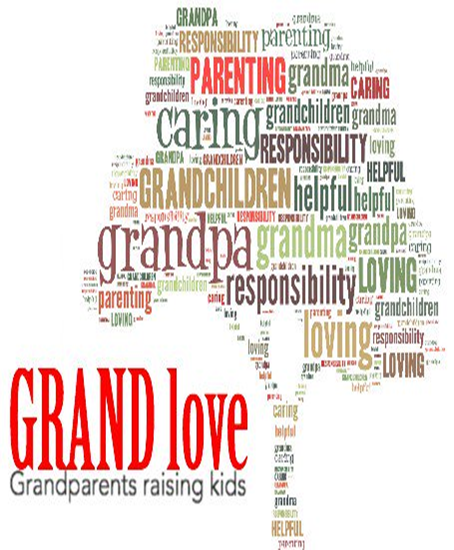 GrandparentsWe realize that not all families look the same and that many grandparents today, play a significant role in raising their grandchildren.  If you are a grandparent who is raising or helping to raise grandkids please join us for coffee/tea and discussion of the many important issues that relate to this role.When: 	Every second Tuesday starting on January 15th, 2019	    	January 15th	January 29th	February 12th 	    	February 26th 	March 12th		March 26th           	April 9th		April 23rd		May 7th			              	May 21st		June 4th		June 18th  Where:  	Berwick Town Hall              	236 Commercial Street, Berwick Time: 	10:00am – 12:00noonIf you will need childcare or have any questions please call SchoolsPlus at 902-538-4726.Supported By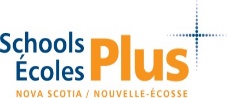 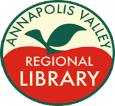 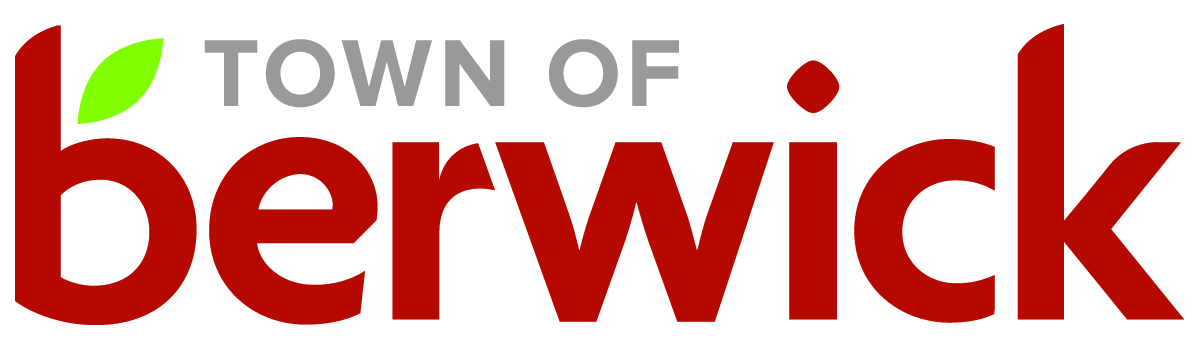 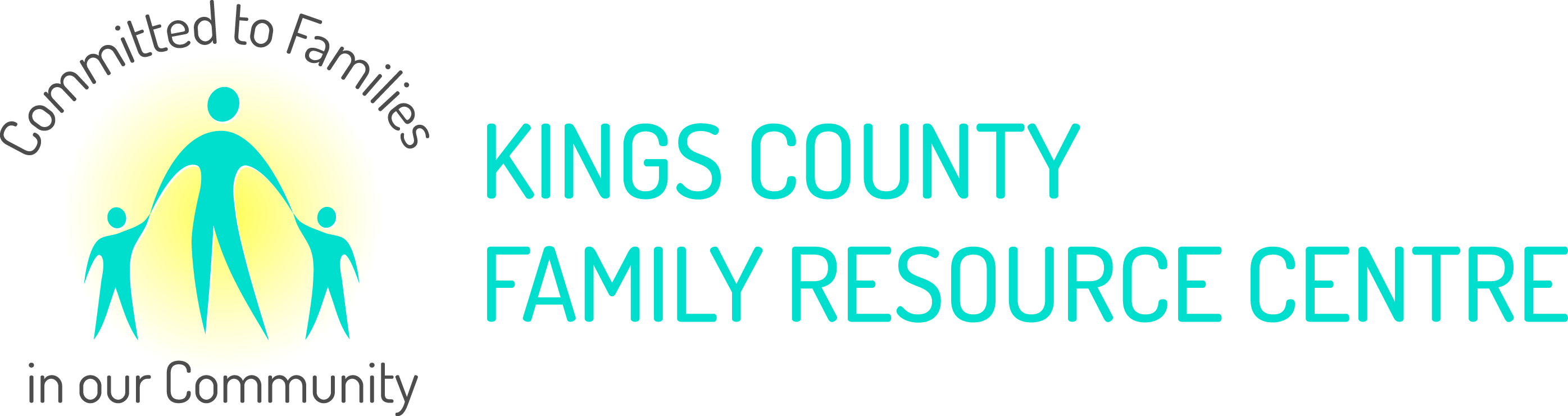 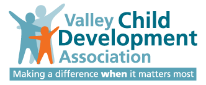 